Prilog br.1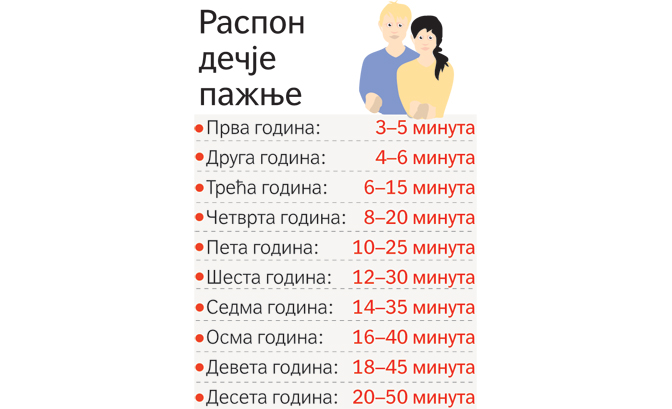 Prilog br.2Test internet zavisnosti (Internet Addiction Test)Prilog br.3   Uloga roditelja je presudna, računar treba shvatiti kao interaktivni medij u čijem korišćenju sami treba da aktivno učestvuju. Uz edukaciju, nadzor i savetovanje smanjuje se mogućnost negativnih uticaja koje na decu može imati neselektivno pristupanje sadržajima na Internetu, a tako]e ih podstičemo na razvijanje kritičkog i odgovornog odnosa prema samom mediju. Ross J. Todd ističe da je razvijanje informacione i kritičke pismenosti ključno za pomaganje deci da sami donose svoje odluke, odnosno: „razviju intelektualni okvir za primereno bavljenje podacima, uspešnim nalaženjem, preispitivanjem i kritičkim sagledavanjem informacija, u svrhe zadovoljavanja njihovih potreba za učenjem i željenim znanjem; da nauče  da ne prihvataju zdravo za gotovo nejasni svet ideja koje im nudi Internet; shvate i analiziraju kako podaci s Interneta funkcionišu, kako bi mogli neke prihvatiti, a druge odbaciti; steknu sposobnost efikasnog upotrebljavanja velike količine informacija na koje nailaze u svojoj potrazi za znanjem i razumevanjem“   Parry Aftab ukazuje kako veština upotrebe tehnologije kod dece značajno nadmašuje zrelost njihovog prosuđivanja, a roditeljska je dužnost da tu prazninu ispune sopstvenim iskustvom i kritičkim prosuđivanjem. Decu moramo naučiti veštinama koje će im omogućiti sigurnost u tom okruženju i istovremeno im omogućiti da u njemu uživaju.SEMAFOR     Aktivnosti i područja Interneta, Perry Aftab upoređuje sa znakovima na semaforu: crveno svetlo (ne prelazi ulicu ako nisi spreman za ono što se nalazi na drugoj strani ili nisi dovoljno odrastao kako bi o tome sam prosuđivao), zeleno svetlo (prolaz slobodan za svakoga, nezavisno o uzrasta) te žuto svetlo koje pokriva preostali, najveći deo virtualnog prostranstva (kreni, ali oprezno)7. Autorka je zaključila kako mnogi roditelji svojoj deci daju zeleno svetlo, a prethodno ih ne pripreme za neizbežan sudar s onima koji ne poštuju saobraćajne propise. A svi ostali, odnosno roditelji koji stoje po strani i čekaju da neko napravi nešto što će im garantovati sigurnost na Internetu, celo područje Interneta vide kao „crvenu zonu“ i samim time brane svojoj deci pristup ili im ograničavaju upotrebu do te mere da je razlika u odnosu na potpunu zabranu gotovo zanemariva. Važno je istaknuti kako je većina sadržaja na Internetu zapravo područje žutog svetla, što ujedno znači da moramo kritički razmišljati kada odlučujemo može li se toj stranici ili usluzi verovati, te moramo biti oprezni kako bismo zaštitili svoju privatnost. Slikovito rečeno, decu moramo naučiti da uvek prilikom prelaženja informacionog superautoputa, moraju pogledati levo ili desno.    Postoje brojni načini da zaštitimo decu dok koriste Internet, isto kao i u stvarnom životu. Na primer, petogodišnjem detetu nećemo dopustiti samostalno lutanje velikim gradom jer poznajemo opasnosti koje vrebaju tamo, te smo naučili dete kako da ih izbegava. Stoga smo dogovorili određena pravila ponašanja, i pobrinuli se da ih dete poštuje. Tako ćemo i na Internetu, na isti način zaštiti dete. Jedini je problem što ne poznajemo opasnosti, ali kad ih upoznamo, dogovorićemo se sa detetom o primeni pravila ponašanja koja smo doneli u međuvremenu, potpuno isto kao i u stvarnom životu8. U životu sve nosi svoj rizik. Deo izazova s kojim smo suočeni kada pokušavamo zaštiti svoju decu na Internetu jeste da naučimo razlikovati dosadno ili uvredljivo od opasnog ili čak protivzakonitog. U svakom slučaju, nezavisno da li reč o protivzakonitim ili samo dosadnim sadržajima ili aktivnostima, ne smemo zaboraviti da je pravo roditelja da odluče šta deca smeju, a šta ne smeju da rade. Ona najvažnija a ujedno i najteža uloga roditelja je da nauče decu da misle svojom glavom.   Dete ne smemo plašiti opasnostima na Internetu, nego ga podučiti kako da ih savlada. Žrtve na Internetu postaju nesigurna i zaplašena deca.Iz, Aftab, Parry. Kako prepoznati opasnosti Interneta: vodič za škole i roditelje. Zagreb: Neretva, 2003. Str. 34.Prilog br.4Priručnik "Sigurnost dece na Internetu" donosi 11 pravila za roditelje kojih bi se trebali pridržavati: 1. „Držite računar u dnevnoj, a ne u dečjoj sobi. Na taj način ćete imati bolju kontrolu nad aktivnostima svog deteta na računaru. (? Smart telefon, tablet..)2. Naučite dovoljno o računarima, tako da deci možete dati savete i kako biste znali da procenite šta deca na računaru rade. 3. Povremeno zajednički posećujte internet stranice kako biste se upoznali sa sklonostima i navikama vašeg deteta na Internetu te proverili šta vaše dete na Internetu zapravo radi. 4. Ohrabrujte dete da vas pita o onome što ne zna te podstičite razgovore o sadržajima na Internetu. 5. Mlađa deca ne bi trebala da posećuju čet(chat) sobe, forume, Facebook i slična mesta bez nadzora roditelja. 6. Uspostavite pravila vezana za ponašanje na Internetu, zapišite ih i napravite dogovor sa svojim detetom. 7. Savetujte dete da se nikad ni pod kojim uslovima ne sastaje s osobama koje upozna putem Interneta, osim u vašoj pratnji. 8. Saznajte lozinke korisničkih naloga kojima se služi vaše dete (e-mail, chat, blog i sl.). 9. Savetujte decu da na Internetu ne smeju ostavljati lične informacije poput adrese, broja mobilnog telefona, punog imena i prezimena te sličnih ličnih informacija. 10. Povremeno ukucajte ime svog deteta u Google da vidite pojavljuje li se i na kakvim stranicama. 11. Upoznajte se sa onlajn(online) prijateljima vašeg deteta i pričajte sa drugim roditeljima kako biste saznali koje stranice posećuju njihova deca“Prilog br.5Deset pravila za decu koja bi trebala pročitati i naučiti: 1. „Neću ostavljati svoje puno ime i prezime, adresu stanovanja ili škole, imena svojih roditelja, brojeve telefona ili mobilnog telefona nikome na Internetu. 2. Razumem da mnogi ljudi ne moraju u stvarnosti biti onakvi kakvi se predstavljaju na Internetu. Odrasli se mogu predstavljati da su deca, muškarci da su žene i slično.3. Obavestiću roditelje o svim novim e-mail ili chat porukama koje mi stignu od nepoznatih ljudi. 4. Neću naručivati niti kupovati ništa putem Interneta bez prisutnosti i odobrenja roditelja. 5. Neću popunjavati online upitnike ili forme koje zahtevaju ostavljanje čičnih podataka poput imena ili prezimena. 6. Ukoliko bilo ko od mene zatraži da učinim nešto za šta pretpostavljam da ne bi trebalo učiniti, o tome ću obavestiti roditelje. 7. Nikada se neću sastajati sa osobama koje upoznam putem Interneta a bez prethodnog dogovora sa roditeljima. 8. Neću učestvovati u tračarenju i širenju glasina o drugim ljudima putem Interneta. 9. Neću se upuštati u prepirke i svađe na chatu, forumima i putem e-maila. 10. Ukoliko me bilo ko uznemiruje ili maltretira, uzdržaću se od dalje komunikacije sa tom osobom i odmah obavestiti roditelje“Ostajem na internetu duže nego što sam planirao Dešava mi se da zanemarujem profesionalne i/ili kućne obavezezbog vremena provedenog onlajnPonekad sam toliko zaokupljen/a aktivnostima na internetu dapreskočim obrokDešava mi se da zbog dužeg boravka na internetu spavam znatnomanje nego običnoDešava mi se da sebi kažem „samo još malo” pa da ostanem jošdugo na internetu.Dešava mi se da mi uspeh u školi ili na poslu trpi zbog količinevremena koje provedem na internetuDešava mi se da neuspešno pokušavam da smanjim količinuvremena koju provedem na internetuDešava mi se da mi ukućani ili ljudi iz bliskog okruženja zamerajuna količini vremena koje provodim na internetuReagujem nervozno i besno kada me neko uznemirava dok sam nainternetuČesto razmišljam o boravku na internetu kada nisam onlajn,odnosno na internetuPostajem nervozan i razdražljiv kada pokušam da smanjim vremeprovedeno na internetuOsećam nervozu i napetost kada nisam u mogućnosti dauspostavim internet vezu ili kada je veza lošaDešava mi se da krijem od drugih koliko vremena provodim nainternetuInternet mi može popraviti raspoloženje i skrenuti misli sasvakodnevnih problemaZanemarujem partnera/ku i/ili prijatelje radi vremena kojeprovodim na internetuNeprijatno mi je i ne znam šta da kažem kada me neko pita štatoliko radim na internetuLakše i radije uspostavljam prijateljstva putem interneta negodirektnim kontaktom.Osećam se slobodnije i opuštenije da izrazim svoje mišljenje ukomunikaciji preko interneta nego u realnim situacijama